Nightly Homework Schedule Grade 4-1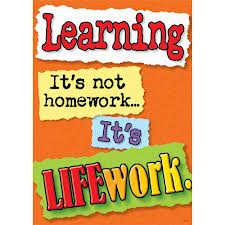 October 15-19, 2012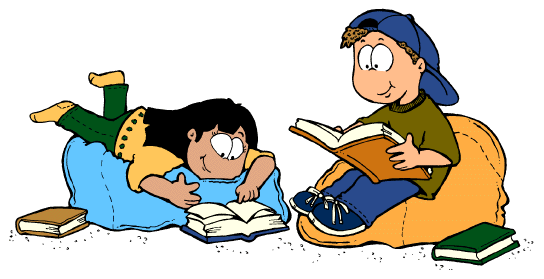 MondayTuesdayWednesdayThursdayNightly ReadingRead for 25 minutes and complete your reading record log.Read for 25 minutes and complete your reading record log.Read for 25 minutes and complete your reading record log.Read for 25 minutes and complete your reading record log.BoomwriterPlease complete your first chapter and submit it to the editor.  All chapters must be submitted by Thursday afternoon!Please complete your first chapter and submit it to the editor.  All chapters must be submitted by Thursday afternoon!Please complete your first chapter and submit it to the editor.  All chapters must be submitted by Thursday afternoon!Please complete your first chapter and submit it to the editor.  All chapters must be submitted by Thursday afternoon!MathematicsTechnologyCheck out our October Newsletter and our new newsletter blog!  Post a comment and a reply on our class blog.Check out our October Newsletter and our new newsletter blog!  Post a comment and a reply on our class blog.Check out our October Newsletter and our new newsletter blog!  Post a comment and a reply on our class blog.Check out our October Newsletter and our new newsletter blog!  Post a comment and a reply on our class blog.ScienceSocial StudiesChoose a country for your 5 Themes of Geography project.  Find one picture from the past and the present from the country you chose and then describe how humans have changed or altered the environment.  Paste your past picture on one side of your paper and the present on the other side.  The work can be done in your notebook or on a separate sheet of paper.Choose a country for your 5 Themes of Geography project.  Find one picture from the past and the present from the country you chose and then describe how humans have changed or altered the environment.  Paste your past picture on one side of your paper and the present on the other side.  The work can be done in your notebook or on a separate sheet of paper.Choose a country for your 5 Themes of Geography project.  Find one picture from the past and the present from the country you chose and then describe how humans have changed or altered the environment.  Paste your past picture on one side of your paper and the present on the other side.  The work can be done in your notebook or on a separate sheet of paper.Choose a country for your 5 Themes of Geography project.  Find one picture from the past and the present from the country you chose and then describe how humans have changed or altered the environment.  Paste your past picture on one side of your paper and the present on the other side.  The work can be done in your notebook or on a separate sheet of paper.